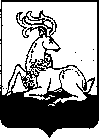 АДМИНИСТРАЦИЯОДИНЦОВСКОГО  ГОРОДСКОГО ОКРУГАМОСКОВСКОЙ ОБЛАСТИПОСТАНОВЛЕНИЕ13.12.2023 № 8424г. ОдинцовоО внесении изменений в состав Комиссии по вопросам самовольного строительства ПОСТАНОВЛЯЮ:1. Внести в состав Комиссии по вопросам самовольного строительства, утвержденный постановлением Администрации Одинцовского городского округа Московской области от 18.12.2020 № 3447 «О создании Комиссии по вопросам самовольного строительства» (далее – Комиссия), следующие изменения:1)  включить в состав Комиссии: Фахретдинов В.Р. - и.о. начальника Управления капитального строительства;2) наименование должности Артемовой М.В. изложить в следующей редакции: «- начальник Управления муниципального земельного контроля, сельского хозяйства и экологии»;3) исключить из состава Комиссии Дедушеву Е.А., Коротаева М.В.2. Опубликовать настоящее постановление в официальных средствах массовой информации и разместить на официальном сайте Одинцовского городского округа Московской области в сети «Интернет».3.  Настоящее постановление вступает в силу со дня подписания.Глава Одинцовскогогородского округа                                                                                А.Р. Иванов